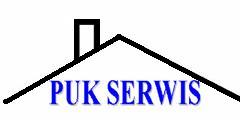 PUK SERWIS Sp. z o. o.		ul. Brzeska 110, 08-110 Siedlce                                                                                                                                  tel. 25 632 46 26, 25 644 23 66                                                                                                                                                       sekretariat@pukserwis.siedlce.plHARMONOGRAM ODBIORU ODPADÓW KOMUNALNYCH NIESEGREGOWANYCH I SEGREGOWANYCHz nieruchomości zamieszkałych na terenie Gminy Wodynie na okres 01.06.2019 – 31.12.2019W dniu odbioru odpadów prosimy o wystawianie pojemników/worków w miejsce ogólnie dostępne przed teren posesji lub w altanie śmietnikowej (przy drodze którą przejeżdża ekipa odbierająca odpady) do godz. 700. Niewystawienie ich w wyznaczonym terminie skutkuje nieodebraniem odpadów przez odbierającego.Punkt Selektywnej Zbiórki Odpadów Komunalnych (PSZOK) w Oleśnicy, czynny w każdą pierwszą sobotę miesiąca, w godz. 800-1500, z wyłączeniem świąt przypadających w tym dniu.Gdy święta przypadają w pierwszą sobotę miesiąca PSZOK czynny będzie w kolejną sobotę tego miesiąca.W PSZOK przyjmowane są odpady zbierane selektywnie, z nieruchomości zamieszkałych na terenie Gminy Wodynie, z wyłączeniem podmiotów prowadzących działalność gospodarczą, 
m.in. odpady: remontowo – budowlane (z drobnych remontów, niewymagających pozwolenia/zgłoszenia), zużyty sprzęt elektryczny i elektroniczny, akumulatory, baterie, chemikalia, leki, opony, meble i odpady wielkogabarytowe, papier, szkło, tworzywa sztuczne, metal, popiół i odpady ulegające biodegradacji.Opłatę za gospodarowanie odpadami komunalnymi należy uiszczać BEZ WEZWANIA, w terminach:do 15 lutego - I rata (styczeń, luty); do 15 kwietnia - II rata (marzec, kwiecień); do 15 czerwca – III rata (maj, czerwiec); do 15 sierpnia - IV rata (lipiec, sierpień); do 15 października – V rata (wrzesień, październik); do 15 grudnia – VI rata (listopad, grudzień).RejonMiejscowośćodpady201920192019201920192019201920192019201920192019RejonMiejscowośćodpadyIIIIIIIVVVIVIIVIIIIXXXIXIINr 1WodynieKamieniecBrodkiWola SerockaKołodziążOleśnicaniesegregowane4263253Nr 1WodynieKamieniecBrodkiWola SerockaKołodziążOleśnicasegregowane 
(szkło, BIO, popiół)10812914129Nr 1WodynieKamieniecBrodkiWola SerockaKołodziążOleśnicasegregowane 
(papier, tworzywa sztuczne, metal)7    51   12171412Nr 2SeroczynBorkiŻebraczkaRudnik MałyRudnik DużyKochanyJedlinaŁomnicaniesegregowane5374364Nr 2SeroczynBorkiŻebraczkaRudnik MałyRudnik DużyKochanyJedlinaŁomnicasegregowane 
(szkło, BIO, popiół)1191310151310Nr 2SeroczynBorkiŻebraczkaRudnik MałyRudnik DużyKochanyJedlinaŁomnicasegregowane 
(papier, tworzywa sztuczne, metal)1311112171512Nr 3Ruda WolińskaMłynkiBudyWola WodyńskaSoćkiCzajkówKaczorySzostekRuda SzostkowskaTokiHelenówniesegregowane6485475Nr 3Ruda WolińskaMłynkiBudyWola WodyńskaSoćkiCzajkówKaczorySzostekRuda SzostkowskaTokiHelenówsegregowane 
(szkło, BIO, popiół)12101411161411Nr 3Ruda WolińskaMłynkiBudyWola WodyńskaSoćkiCzajkówKaczorySzostekRuda SzostkowskaTokiHelenówsegregowane 
(papier, tworzywa sztuczne, metal)1412113181513